2018 Philanthropy Awareness Week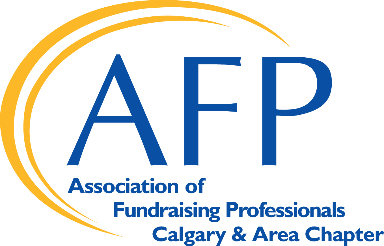 Outstanding Fundraising ProfessionalAFP Calgary & Area ChapterNOMINATION INFORMATIONPurpose: To annually recognize a fundraising professional who has made a significant contribution to the growth and development of ethical fundraising in the region. The Honouree will be an outstanding contributor to the profession and advancement of the work of philanthropy by supporting the AFP Mission.AFP Mission: AFP, an association of professionals throughout the world, advances philanthropy by enabling people and organizations to practice ethical and effective fundraising. The core activities through which AFP fulfils this mission include education, training, mentoring, research, credentialing and advocacy.Honouree for 2018 Outstanding Fundraising ProfessionalThis achievement honours an outstanding individual fundraising professional. Each question is graded from 0 (has not demonstrated proficiency in the category) to maximum points (demonstrated exceptional credentials in the category). Nominations will be considered based on the responses to the following criteria:Description of career achievements, length and tenure of fundraising background, experience and results. The nominee must have at least 15 years of professional fundraising experience. (0-25 points)Evidence of quality of leadership and mentorship that is effective, creative and stimulating, and that the individual acts as a team player. (0-20 points)Membership in AFP (Calgary & Area Chapter) and evidence that the individual practices and promotes the AFP Code of Ethical Principles and Standards of Professional Practice for fundraising professionals.(0-20 points)Description of individual’s commitment to continuing professional development, including certification (CFRE/ACFRE), conference participation, publication and professional education. (0-15 points)Evidence of commitment and contribution to fundraising, philanthropy and the profession through voluntary service and financial support of non-profit organizations. (0-20 points)Selection ProcessNominations for each award may be placed by an individual AFP member, an AFP Chapter or a community member who is not a member of AFP. Completeness of information is essential for consideration. The Honouree will be selected by a selection committee comprised of members of the profession and the broader community. Because of the number of applications submitted, it is not possible to provide nominators with written evaluations of their entries. If, in the judgment of the judging panel, no applications meet the criteria, no Honouree will be selected.Presentation & CelebrationThe Honouree selected will be celebrated as part of Philanthropy Awareness Week celebrations in Calgary. The Honouree must attend the recognition ceremony at the Professionals’ Forum scheduled for November 2018 (final date to be confirmed) and must be willing to have biography, photos and videos prepared in advance of the NPD activities. The names of the other nominees will not be released or published.A Note on Nominating Deceased IndividualsDeceased individuals must have been alive in the year they are nominated to be eligible for consideration.DEADLINE: Monday, June 18, 2018 at midnightPlease submit your nomination and all attachments (in pdf format) by email to: afp@telus.netIf you do not receive email confirmation of receipt of your nomination, please call the AFP Calgary and Area office at (403) 297-1033.For more information, either call the AFP Calgary and Area office or check the AFP Calgary and Area website: http://www.afpcalgary.com.2018 Philanthropy Awareness Week Outstanding Fundraising Professional AFP Calgary & Area ChapterNOMINATION FORMNominee Name:  	Organization:  	Address: 	City: 	Prov: 	Postal code:  	Email: 	Phone: 	Nomination Submitted by:Nominator Name: 	Organization:  	Address: 	City: 	Prov: 	Postal code:  	Email: 	Phone: 	Please check all the boxes that apply:In making this nomination, I have confirmed that the nominee is willing to allow their name to stand for this honour and the nominee has signed the nominee disclaimer.I have informed the nominee that the media may contact them for an interview.I have informed the nominee that they may be asked to participate in a video.I have asked the nominee if they are willing to sit for potential formal photographs.I have limited my nomination narrative to three pages (12 point font with 1” margins). I have enumerated each criterion and addressed each one separately in narrative form. (Entries will be judged on each of the criteria. Narrative should contain complete, clear and concise answers to the criteria.)I have included a quote from my nominee referencing the importance of philanthropy in the nominee’s life or community.I have included (in pdf format and emailed to the AFP Calgary and Area office) the full nomination package including the nomination form, narrative, quote from nominee(as outlined above) and three letters of support.I am aware and have informed the nominee that the Honouree selected may be submitted for consideration for the corresponding AFP International Award.I have confirmed with the nominee that he/she will be available for the recognition ceremony at the Professionals’ Forum Luncheon scheduled for November ?, 2018I am aware the deadline for all documents is Monday June 18, 2018 at midnight.Nominator’s Signature:  	Endorsed (seconded) by:  	                                                                                               (AFP or Community Member)NOMINEE DISCLAIMER: